г. Петропавловск-Камчатский                                                  26 марта 2019 годаВ соответствии с приказами Федеральной службы по надзору в сфере образования и науки (Рособрнадзор) от 29.01.2019 г. № 84 «О проведении Федеральной службой по надзору в сфере образования и науки мониторинга качества подготовки обучающихся общеобразовательных организаций в 2019 году», от 07.02.2019 г. № 104 «О внесении изменений в график проведения Федеральной службой в сфере образования и науки мониторинга качества подготовки обучающихся  общеобразовательных организаций в форме национальных исследований качества образования и всероссийских проверочных работ в 2019 году»,  в целях исследования качества образования обучающихся 7-х, 10-х, 11-х (12-х) классов образовательных организаций в Камчатском краеПРИКАЗЫВАЮ:1. Провести Всероссийские проверочные работы (далее – ВПР) для обучающихся 7-х классов образовательных организаций в Камчатском крае в режиме апробации в следующие сроки:02 апреля 2019 года – иностранный язык;04 апреля 2019 года – обществознание;09 апреля 2019 года – русский язык;11 апреля 2019 года – биология;16 апреля 2019 года – география;18 апреля 2019 года – математика;23 апреля 2019 года – физика;25 апреля 2019 года – история.2. Провести ВПР для обучающихся 10-х, 11-х (12-х) классов образовательных организаций в Камчатском крае в режиме апробации в следующие сроки:02 апреля 2019 года – история;04 апреля 2019 года – биология;09 апреля 2019 года – физика;11 апреля 2019 года – география;16 апреля 2019 года – иностранный язык;18 апреля 2019 года – химия.3. Утвердить перечень образовательных организаций в Камчатском крае, участвующих в ВПР для обучающихся 7-х, 10-х, 11-х (12-х) классов в режиме апробации, согласно приложению № 1 к настоящему приказу.4. Утвердить Порядок проведения ВПР для обучающихся 7-х, 10-х, 11-х (12-х) классов образовательных организаций в Камчатском крае в режиме апробации в 2019 году (далее – Порядок проведения ВПР) согласно приложению № 2 к настоящему приказу.5. Утвердить план-график проведения ВПР для обучающихся 7-х, 10-х, 11-х (12-х) классов образовательных организаций в Камчатском крае в режиме апробациив 2019 году согласно приложению № 3 к настоящему приказу.6. КГАУ «Камчатский центр информатизации и оценки качества образования»:6.1. назначить регионального координатора проведения ВПР;6.2. обеспечить организацию и координирование работы по проведению ВПР в Камчатском крае в установленные сроки.7. Руководителям органов местного самоуправления, осуществляющих управление в сфере образования в Камчатском крае, обеспечить участие подведомственных образовательных организаций, указанных в Приложении № 1 к настоящему приказу, в ВПР для обучающихся 7-х, 10-х, 11-х (12-х) классов, в соответствии с Порядком проведения ВПР.8. Контроль за исполнением настоящего приказа возложить на заместителя министра Е. К. Орешко.Министр							                  	    А.Ю. Короткова	Перечень образовательных организаций в Камчатском крае, участвующих в ВПР для обучающихся 7-х, 10-х, 11-х (12-х) классов в режиме апробацииПорядок Всероссийских проверочных работ для обучающихся 7-х, 10-х, 11-х (12-х) классов образовательных организаций в Камчатском крае в режиме апробации в 2019 годуПроведение ВПР в образовательных организациях.Для выполнения технических действий, связанных с проведением проверочных работ (работа в ФИС ОКО, печать материалов, заполнение формы сбора результатов и т.п.), могут быть привлечены технические специалистыОО обеспечивает порядок и дисциплину в классах при проведении ВПР. Рекомендуется рассадка по одному участнику за партой и проведение работы не менее чем двумя организаторами в классе. Окончательное решение по рассадке и количеству организаторов принимает ОО.Обучающиеся принимают участие в ВПР в ОО по месту обучения. ВПР проводится учителями, работающими в классе по соответствующему предмету.Контроль за проведением ВПР осуществляется представителями администрации ОО.Рекомендуемое время проведения ВПР: 2-4 урок в расписании.Региональный координатор осуществляет мониторинг проведения ВПР, соблюдение сроков загрузки ОО электронных форм сбора результатов ВПР, анализирует сводные статистические отчеты по проведению работы ОО региона в личном кабинете ФИС ОКО. Экспортирует отчеты в формат MS Excel.Проведение ВПР в 7-х классах.Ответственный организатор ОО в личном кабинете системы ФИС ОКО на сайте https://fis-oko.obrnadzor.gov.ru/:Скачивает зашифрованный архив с материалами и формы сбора результатов для проведения ВПР - файлы для распечатывания участникам ВПР в личном кабинете ФИС ОКО. Архив доступен не позднее, чем за 3 дня до начала ВПР. Рекомендуется скачать архив заранее, до дня проведения работы. Получает шифр для распаковки архива в личном кабинете ФИС ОКО в день проведения работы с 7:30 по местному времени.Скачивает в личном кабинете ФИС ОКО макет бумажного протокола и список кодов участников проведения работы. Файл с кодами для выдачи участникам представляет собой таблицу с напечатанными кодами, которые разрезаются на отдельные части и выдаются участникам перед началом работы.Распечатывает варианты ВПР на всех участников, бумажный протокол и коды участников. Разрезает лист с кодами участников для выдачи каждому участнику отдельного кода.Организует выполнение участниками работы. Выдает каждому участнику код (произвольно из имеющихся). Каждому участнику выдается один и тот же код на ВСЕ работы. В процессе проведения работы заполняет бумажный протокол, в котором фиксируется соответствие кода и ФИО участника. Каждый участник переписывает код в специально отведенное поле на каждой странице работы.Продолжительность проведения ВПР:– иностранный язык – 45 минут.– обществознание – 45 минут;– русский язык - 90 минут;– биология – 60 минут;– география - 90 минут;– математика - 90 минут;– история - 60 минут;По окончании проведения работы собирает все комплекты.В личном кабинете в ФИС ОКО получает критерии оценивания ответов с 23:00 по местному времени в день проведения работы.Обеспечивает проверку ответов участников с помощью критериев. Проверку проводят эксперты, определенные администрацией ОО из числа педагогов с опытом преподавания соответствующего предмета не менее трех лет.Заполняет электронную форму сбора результатов выполнения ВПР: для каждого из участников вносит в форму его код, номер варианта работы и баллы за задания. В электронной форме передаются только коды участников, ФИО не указывается. Соответствие ФИО и кода остается в ОО в виде бумажного протокола. Загружает форму сбора результатов в личном кабинете ФИС ОКО.Просматривает статистические отчеты по проведению работы в личном кабинете ФИС ОКО (раздел «Аналитика»). Имеет возможность экспортировать их в формат MS Excel и сохранить на свой компьютер. С помощью бумажного протокола устанавливает соответствие между ФИО участников и их результатами.Проведение ВПР в 11-х (12-х) классах.	Ответственный организатор ОО в личном кабинете системы ФИС ОКО на сайте https://fis-oko.obrnadzor.gov.ru/: Скачивает зашифрованный архив с материалами и формы сбора результатов для проведения ВПР - файлы для распечатывания участникам ВПР в личном кабинете ФИС ОКО. Архив доступен не позднее, чем за 3 дня до начала ВПР. Рекомендуется скачать архив заранее, до дня проведения работы.Получает шифр для распаковки архива в личном кабинете ФИС ОКО в день проведения работы с 7:30 по местному времени.Скачивает в личном кабинете ФИС ОКО макет бумажного протокола и список кодов участников проведения работы. Файл с кодами для выдачи участникам представляет собой таблицу с напечатанными кодами, которые разрезаются на отдельные части и выдаются участникам перед началом работы.Распечатывает варианты ВПР на всех участников, бумажный протокол и коды участников. Разрезает лист с кодами участников для выдачи каждому участнику отдельного кода.Организует выполнение участниками работы. Выдает каждому участнику код (произвольно из имеющихся). Каждому участнику выдается один и тот же код на ВСЕ работы. В процессе проведения работы заполняет бумажный протокол, в котором фиксируется соответствие кода и ФИО участника. Каждый участник переписывает код в специально отведенное поле на каждой странице работы.Продолжительность проведения ВПР:– история - 90 минут;– биология – 90 минут;– физика – 90 минут;– география - 90 минут;– иностранный язык – 60 минут.– химия – 90 минут.По окончании проведения работы собирает все комплекты. В личном кабинете в ФИС ОКО получает критерии оценивания ответов с 23:00 по местному времени в день проведения работы. Обеспечивает проверку ответов участников с помощью критериев. Проверку проводят эксперты, определенные администрацией ОО из числа педагогов с опытом преподавания соответствующего предмета не менее трех лет.Заполняет электронную форму сбора результатов выполнения ВПР: для каждого из участников вносит в форму его код, номер варианта работы и баллы за задания. В электронной форме передаются только коды участников, ФИО не указывается. Соответствие ФИО и кода остается в ОО в виде бумажного протокола.Загружает форму сбора результатов в личном кабинете ФИС ОКО.Просматривает статистические отчеты по проведению работы в личном кабинете ФИС ОКО (раздел «Аналитика»). Имеет возможность экспортировать их в формат MS Excel и сохранить на свой компьютер. С помощью бумажного протокола устанавливает соответствие между ФИО участников и их результатами.План график проведения Всероссийских проверочных работ для обучающихся 7-х, 10-х, 11-х (12-х) классов образовательных организаций в Камчатском крае в режиме апробации в 2019 году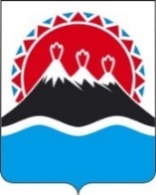 МИНИСТЕРСТВО ОБРАЗОВАНИЯ И МОЛОДЕЖНОЙ ПОЛИТИКИ КАМЧАТСКОГО КРАЯПРИКАЗ № 304О проведении Всероссийских проверочных работ для обучающихся 7-х, 10-х, 11-х (12-х) классов образовательных организаций в Камчатском крае в режиме апробации в 2019 годуПриложение № 1 к приказу Министерства образования и молодежной политики Камчатского края от 26.03.2019 № 304№ п.п.Полное название образовательной организации7 класс7 класс7 класс7 класс7 класс7 класс7 класс7 класс10 класс11 класс11 класс11 класс11 класс11 класс11 класс№ п.п.Полное название образовательной организацииИностранный языкМатематикаОбществознаниеРусский языкФизикаБиологияГеографияИсторияГеографияИностранный языкИсторияГеографияХимияФизикаБиологияАлеутский муниципальный районАлеутский муниципальный районАлеутский муниципальный районАлеутский муниципальный районАлеутский муниципальный районАлеутский муниципальный районАлеутский муниципальный районАлеутский муниципальный районАлеутский муниципальный районАлеутский муниципальный районАлеутский муниципальный районАлеутский муниципальный районАлеутский муниципальный районАлеутский муниципальный районАлеутский муниципальный районАлеутский муниципальный районАлеутский муниципальный район1Муниципальное бюджетное общеобразовательное учреждение "Никольская средняя общеобразовательная школа"++++++++Быстринский муниципальный районБыстринский муниципальный районБыстринский муниципальный районБыстринский муниципальный районБыстринский муниципальный районБыстринский муниципальный районБыстринский муниципальный районБыстринский муниципальный районБыстринский муниципальный районБыстринский муниципальный районБыстринский муниципальный районБыстринский муниципальный районБыстринский муниципальный районБыстринский муниципальный районБыстринский муниципальный районБыстринский муниципальный районБыстринский муниципальный район1Муниципальное бюджетное общеобразовательное учреждение "Быстринская средняя общеобразовательная школа"++++++++++++++Вилючинский ЗАТОВилючинский ЗАТОВилючинский ЗАТОВилючинский ЗАТОВилючинский ЗАТОВилючинский ЗАТОВилючинский ЗАТОВилючинский ЗАТОВилючинский ЗАТОВилючинский ЗАТОВилючинский ЗАТОВилючинский ЗАТОВилючинский ЗАТОВилючинский ЗАТОВилючинский ЗАТОВилючинский ЗАТОВилючинский ЗАТО1Муниципальное бюджетное общеобразовательное учреждение "Средняя школа № 1"++++2Муниципальное бюджетное общеобразовательное учреждение "Средняя школа № 2"++++3Муниципальное бюджетное общеобразовательное учреждение "Средняя школа № 3"+++4Муниципальное бюджетное общеобразовательное учреждение "Средняя школа № 9"++Елизовский муниципальный районЕлизовский муниципальный районЕлизовский муниципальный районЕлизовский муниципальный районЕлизовский муниципальный районЕлизовский муниципальный районЕлизовский муниципальный районЕлизовский муниципальный районЕлизовский муниципальный районЕлизовский муниципальный районЕлизовский муниципальный районЕлизовский муниципальный районЕлизовский муниципальный районЕлизовский муниципальный районЕлизовский муниципальный районЕлизовский муниципальный районЕлизовский муниципальный район1Муниципальное бюджетное общеобразовательное учреждение "Пионерская средняя школа имени М.А. Евсюковой"+++2Муниципальное бюджетное общеобразовательное учреждение "Елизовская школа средняя № 8"++3Муниципальное бюджетное общеобразовательное учреждение "Елизовская средняя школа № 9"+++4Муниципальное бюджетное общеобразовательное учреждение "Нагорненская средняя школа"++++5Муниципальное бюджетное общеобразовательное учреждение "Начикинская средняя школа"+6Муниципальное бюджетное общеобразовательное учреждение "Паратунская средняя школа"+++++++++++++++7Муниципальное бюджетное общеобразовательное учреждение "Раздольненская средняя школа имени В.Н. Ролдугина"+++++8Муниципальное бюджетное общеобразовательное учреждение "Термальненская средняя школа"++++++9Муниципальное бюджетное общеобразовательное учреждение "Елизовская районная вечерняя (сменная) школа"++++++++Карагинский муниципальный районКарагинский муниципальный районКарагинский муниципальный районКарагинский муниципальный районКарагинский муниципальный районКарагинский муниципальный районКарагинский муниципальный районКарагинский муниципальный районКарагинский муниципальный районКарагинский муниципальный районКарагинский муниципальный районКарагинский муниципальный районКарагинский муниципальный районКарагинский муниципальный районКарагинский муниципальный районКарагинский муниципальный районКарагинский муниципальный район1Муниципальное бюджетное общеобразовательное учреждение "Ивашкинская средняя школа"+++++2Муниципальное бюджетное общеобразовательное учреждение "Карагинская основная школа"++++ ++++3Муниципальное бюджетное общеобразовательное учреждение "Оссорская средняя школа"++++4Муниципальное бюджетное общеобразовательное учреждение "Тымлатская средняя школа"++++Мильковский муниципальный районМильковский муниципальный районМильковский муниципальный районМильковский муниципальный районМильковский муниципальный районМильковский муниципальный районМильковский муниципальный районМильковский муниципальный районМильковский муниципальный районМильковский муниципальный районМильковский муниципальный районМильковский муниципальный районМильковский муниципальный районМильковский муниципальный районМильковский муниципальный районМильковский муниципальный районМильковский муниципальный район1Муниципальное казённое общеобразовательное учреждение "Мильковская средняя школа № 1"+2Муниципальное казённое общеобразовательное учреждение "Атласовская средняя школа"++++3Муниципальное казённое общеобразовательное учреждение "Долиновская средняя школа"++++++4Муниципальное казённое общеобразовательное учреждение "Лазовская средняя школа"++++5Муниципальное казённое общеобразовательное учреждение "Мильковская средняя школа № 2"+++++++++6МКОУ "Мильковская открытая сменная школа"+++7Муниципальное казённое общеобразовательное учреждение "Шаромская средняя школа"+Олюторский муниципальный районОлюторский муниципальный районОлюторский муниципальный районОлюторский муниципальный районОлюторский муниципальный районОлюторский муниципальный районОлюторский муниципальный районОлюторский муниципальный районОлюторский муниципальный районОлюторский муниципальный районОлюторский муниципальный районОлюторский муниципальный районОлюторский муниципальный районОлюторский муниципальный районОлюторский муниципальный районОлюторский муниципальный районОлюторский муниципальный район1Муниципальное казённое общеобразовательное учреждение "Апукская средняя школа"++2Муниципальное казённое общеобразовательное учреждение "Ачайваямская средняя школа"++3Муниципальное казённое общеобразовательное учреждение "Вывенкская средняя школа"+4Муниципальное казённое общеобразовательное учреждение "Среднепахачинская средняя школа"++++5Муниципальное казённое общеобразовательное учреждение "Тиличикская средняя школа"++++++++Пенжинский муниципальный районПенжинский муниципальный районПенжинский муниципальный районПенжинский муниципальный районПенжинский муниципальный районПенжинский муниципальный районПенжинский муниципальный районПенжинский муниципальный районПенжинский муниципальный районПенжинский муниципальный районПенжинский муниципальный районПенжинский муниципальный районПенжинский муниципальный районПенжинский муниципальный районПенжинский муниципальный районПенжинский муниципальный районПенжинский муниципальный район1Муниципальное казённое общеобразовательное учреждение "Аянкинская средняя школа"++++++2Муниципальное казённое общеобразовательное учреждение "Каменская средняя школа"+++++3Муниципальное казённое общеобразовательное учреждение "Манильская средняя школа"++++4Муниципальное казенное общеобразовательное учреждение "Слаутнинская средняя школа"++++++5Муниципальное казенное общеобразовательное учреждение "Таловская средняя школа"++++++++Петропавловск-КамчатскийПетропавловск-КамчатскийПетропавловск-КамчатскийПетропавловск-КамчатскийПетропавловск-КамчатскийПетропавловск-КамчатскийПетропавловск-КамчатскийПетропавловск-КамчатскийПетропавловск-КамчатскийПетропавловск-КамчатскийПетропавловск-КамчатскийПетропавловск-КамчатскийПетропавловск-КамчатскийПетропавловск-КамчатскийПетропавловск-КамчатскийПетропавловск-КамчатскийПетропавловск-Камчатский1Муниципальное автономное общеобразовательное учреждение "Средняя школа № 3 имени А.С. Пушкина" Петропавловск-Камчатского городского округа"+++2Муниципальное бюджетное общеобразовательное учреждение "Средняя школа № 4 имени А.М. Горького" Петропавловск-Камчатского городского округа"+++3Муниципальное бюджетное общеобразовательное учреждение "Основная школа № 5 " Петропавловск-Камчатского городского округа"++4Муниципальное автономное общеобразовательное учреждение "Средняя школа № 8 " Петропавловск-Камчатского городского округа"+++5Муниципальное бюджетное общеобразовательное учреждение "Средняя школа № 9" Петропавловск-Камчатского городского округа"+++6Муниципальное бюджетное общеобразовательное учреждение "Средняя школа № 10" Петропавловск-Камчатского городского округа"++++7Муниципальное бюджетное общеобразовательное учреждение "Средняя школа № 12 " Петропавловск-Камчатского городского округа"++++8Муниципальное бюджетное общеобразовательное учреждение "Средняя школа № 20 " Петропавловск-Камчатского городского округа"+9Муниципальное бюджетное общеобразовательное учреждение "Лицей № 21"+++10Муниципальное автономное общеобразовательное учреждение "Средняя школа № 27" Петропавловск-Камчатского городского округа"+ ++ ++ + 11Муниципальное автономное общеобразовательное учреждение "Средняя школа № 28 имени Г.Ф. Кирдищева"++++++++12Муниципальное автономное общеобразовательное учреждение "Средняя школа № 30" Петропавловск-Камчатского городского округа"++ ++13Муниципальное автономное общеобразовательное учреждение "Средняя школа № 31" Петропавловск-Камчатского городского округа"++++14Муниципальное бюджетное общеобразовательное учреждение "Основная школа № 32" Петропавловск-Камчатского городского округа"++15Муниципальное автономное общеобразовательное учреждение "Средняя школа № 33 с углубленным изучением отдельных предметов" Петропавловск-Камчатского городского округа"++++++++++++++16Муниципальное бюджетное общеобразовательное учреждение "Средняя школа № 34 с углубленным изучением отдельных предметов" Петропавловск-Камчатского городского округа"++++++++++++++17Муниципальное бюджетное образовательное учреждение "Средняя школа № 35" Петропавловск-Камчатского городского округа"++++18Муниципальное автономное общеобразовательное учреждение "Средняя школа № 36" Петропавловск-Камчатского городского округа"++++19Муниципальное автономное общеобразовательное учреждение "Гимназия № 39" Петропавловск-Камчатского городского округа"+++20Муниципальное бюджетное общеобразовательное учреждение "Средняя школа № 40 " Петропавловск-Камчатского городского округа"+++++21Муниципальное бюджетное общеобразовательное учреждение "Средняя школа № 41" Петропавловск-Камчатского городского округа"+++22Муниципальное автономное общеобразовательное учреждение "Средняя школа № 42" Петропавловск-Камчатского городского округа"++23Муниципальное автономное общеобразовательное учреждение "Средняя школа № 45" Петропавловск-Камчатского городского округа"+24Муниципальное бюджетное общеобразовательное учреждение "Лицей №46" Петропавловск-Камчатского городского округа+++++25Муниципальное бюджетное общеобразовательное учреждение "Вечерняя (сменная школа) № 16 Петропавловск-Камчатского городского округа++++Соболевский муниципальный районСоболевский муниципальный районСоболевский муниципальный районСоболевский муниципальный районСоболевский муниципальный районСоболевский муниципальный районСоболевский муниципальный районСоболевский муниципальный районСоболевский муниципальный районСоболевский муниципальный районСоболевский муниципальный районСоболевский муниципальный районСоболевский муниципальный районСоболевский муниципальный районСоболевский муниципальный районСоболевский муниципальный районСоболевский муниципальный район1Муниципальное общеобразовательное казенное учреждение "Крутогоровская школа основного общего образования"++++2Муниципальное общеобразовательное казенное учреждение "Соболевская средняя школа"++++3Муниципальное общеобразовательное казенное учреждение "Устьевая школа основного общего образования"++++++++Тигильский муниципальный районТигильский муниципальный районТигильский муниципальный районТигильский муниципальный районТигильский муниципальный районТигильский муниципальный районТигильский муниципальный районТигильский муниципальный районТигильский муниципальный районТигильский муниципальный районТигильский муниципальный районТигильский муниципальный районТигильский муниципальный районТигильский муниципальный районТигильский муниципальный районТигильский муниципальный районТигильский муниципальный район1Муниципальное бюджетное общеобразовательное учреждение "Седанкинская средняя общеобразовательная школа"+++++++++2Муниципальное бюджетное общеобразовательное учреждение "Воямпольская средняя общеобразовательная школа"+3Муниципальное бюджетное общеобразовательное учреждение "Ковранская средняя школа"++++4Муниципальное бюджетное общеобразовательное учреждение "Лесновская основная общеобразовательная школа"+++++++5Муниципальное бюджетное общеобразовательное учреждение "Тигильская средняя общеобразовательная школа"+++++++ 6Муниципальное бюджетное общеобразовательное учреждение "Усть-Хайрюзовская средняя общеобразовательная школа"+++++++++++7Муниципальное казённое общеобразовательное учреждение "Средняя общеобразовательная школа № 1 пгт Палана"+++ +++++Усть-Большерецкий муниципальный районУсть-Большерецкий муниципальный районУсть-Большерецкий муниципальный районУсть-Большерецкий муниципальный районУсть-Большерецкий муниципальный районУсть-Большерецкий муниципальный районУсть-Большерецкий муниципальный районУсть-Большерецкий муниципальный районУсть-Большерецкий муниципальный районУсть-Большерецкий муниципальный районУсть-Большерецкий муниципальный районУсть-Большерецкий муниципальный районУсть-Большерецкий муниципальный районУсть-Большерецкий муниципальный районУсть-Большерецкий муниципальный районУсть-Большерецкий муниципальный районУсть-Большерецкий муниципальный район1Муниципальное бюджетное образовательное учреждение Октябрьская средняя общеобразовательная школа № 1++++2Муниципальное бюджетное образовательное учреждение Усть-Большерецкая средняя общеобразовательная школа № 2++++3Муниципальное автономное образовательное учреждение Озерновская средняя общеобразовательная школа № 3++++++4Муниципальное бюджетное образовательное учреждение Большерецкая средняя общеобразовательная школа № 5+++++5Муниципальное бюджетное образовательное учреждение Апачинская средняя общеобразовательная школа № 7+++++++++++++++6Муниципальное бюджетное образовательное учреждение Усть-Большерецкая районная вечерняя школаУсть-Камчатский муниципальный районУсть-Камчатский муниципальный районУсть-Камчатский муниципальный районУсть-Камчатский муниципальный районУсть-Камчатский муниципальный районУсть-Камчатский муниципальный районУсть-Камчатский муниципальный районУсть-Камчатский муниципальный районУсть-Камчатский муниципальный районУсть-Камчатский муниципальный районУсть-Камчатский муниципальный районУсть-Камчатский муниципальный районУсть-Камчатский муниципальный районУсть-Камчатский муниципальный районУсть-Камчатский муниципальный районУсть-Камчатский муниципальный районУсть-Камчатский муниципальный район1Муниципальное бюджетное общеобразовательное учреждение "Средняя школа № 2 п. Усть-Камчатск"++++++++++++2Муниципальное бюджетное общеобразовательное учреждение "Средняя школа № 4 п. Ключи"+++++++++++++3Муниципальное бюджетное общеобразовательное учреждение "Средняя школа № 5 п. Ключи-1"++++++++4Муниципальное бюджетное общеобразовательное учреждение "Средняя школа № 6 п. Козыревск"++++++Приложение № 2 к приказу Министерства образования и молодежной политики Камчатского края от 26.03.2019 № 304 Приложение № 3 к приказу Министерства образования и молодежной политики Камчатского края от 26.03.2019 № 304     ЭтапСрокОтветственные 7 КЛАСС 7 КЛАСС 7 КЛАСС Иностранный языкИностранный языкИностранный языкОзнакомление с программным обеспечением и проведение тренировки по иностранному языкус 20.03.2019Получение архивов с материалами28.03-01.04.2019Региональный координатор, ООПолучение форм сбора результатов28.03-01.04.2019Региональный координатор, ООПолучение шифров к архивам02.04.2019 (с 7:30 по местному времени)Региональный координатор, ООПроведение работы02.04.2019 ООПолучение критериев оценивания работ02.04.2019 (с 23:00 по местному времени)Региональный координатор, ООПроверка работ03.04.2019-10.04.2019ООЗагрузка форм сбора результатов10.04.2019 (до 23:00 по местному времени)ООПолучение результатовс 17.04.2019Региональный координаторОбществознаниеОбществознаниеОбществознаниеПолучение архивов с материалами01-03.04.2019Региональный координатор, ООПолучение форм сбора результатов01-03.04.2019Региональный координатор, ООПолучение шифров к архивам04.04.2019 (с 7:30 по местному времени)Региональный координатор, ООПроведение работы04.04.2019 ООПолучение критериев оценивания работ04.04.2019 (с 23:00 по местному времени)Региональный координатор, ООПроверка работ05.04.2019-09.04.2019ООЗагрузка форм сбора результатов10.04.2019 (до 23:00 по местному времени)ООПолучение результатовс 16.04.2019Региональный координаторРусский языкРусский языкРусский языкПолучение архивов с материалами04-08.04.2019Региональный координатор, ООПолучение форм сбора результатов04-08.04.2019Региональный координатор, ООПолучение шифров к архивам09.04.2019 (с 7:30 по местному времени)Региональный координатор, ООПроведение работы09.04.2019 ООПолучение критериев оценивания работ09.04.2019 (с 23:00 по местному времени)Региональный координатор, ООПроверка работ10.04.2019-13.04.2019ООЗагрузка форм сбора результатов13.04.2019 (до 23:00 по местному времени)ООПолучение результатовс 20.04.2019Региональный координаторБиологияБиологияБиологияПолучение архивов с материалами08-10.04.2019Региональный координатор, ООПолучение форм сбора результатов08-10.04.2019Региональный координатор, ООПолучение шифров к архивам11.04.2019 (с 7:30 по местному времени)Региональный координатор, ООПроведение работы11.04.2019 ООПолучение критериев оценивания работ11.04.2019 (с 23:00 по местному времени)Региональный координатор, ООПроверка работ12.04.2019-16.04.2019ООЗагрузка форм сбора результатов16.04.2019 (до 23:00 по местному времени)ООПолучение результатовс 23.04.2019Региональный координаторГеография География География Получение архивов с материалами11-15.04.2019Региональный координатор, ООПолучение форм сбора результатов11-15.04.2019Региональный координатор, ООПолучение шифров к архивам16.04.2019 (с 7:30 по местному времени)Региональный координатор, ООПроведение работы16.04.2019 ООПолучение критериев оценивания работ16.04.2019 (с 23:00 по местному времени)Региональный координатор, ООПроверка работ17.04.2019-20.04.2019ООЗагрузка форм сбора результатов20.04.2019 (до 23:00 по местному времени)ООПолучение результатовс 27.04.2019Региональный координаторМатематикаМатематикаМатематикаПолучение архивов с материалами15-17.04.2019Региональный координатор, ООПолучение форм сбора результатов15-17.04.2019Региональный координатор, ООПолучение шифров к архивам18.04.2019 (с 7:30 по местному времени)Региональный координатор, ООПроведение работы18.04.2019 ООПолучение критериев оценивания работ18.04.2019 (с 23:00 по местному времени)Региональный координатор, ООПроверка работ19.04.2019-23.04.2019ООЗагрузка форм сбора результатов23.04.2019 (до 23:00 по местному времени)ООПолучение результатовс 30.04.2019Региональный координаторФизикаФизикаФизикаПолучение архивов с материалами18-22.04.2019Региональный координатор, ООПолучение форм сбора результатов18-22.04.2019Региональный координатор, ООПолучение шифров к архивам23.04.2019 (с 7:30 по местному времени)Региональный координатор, ООПроведение работы23.04.2019 ООПолучение критериев оценивания работ23.04.2019 (с 23:00 по местному времени)Региональный координатор, ООПроверка работ24.04.2019-27.04.2019ООЗагрузка форм сбора результатов27.04.2019 (до 23:00 по местному времени)ООПолучение результатовс 04.05.2019Региональный координаторИстория История История Получение архивов с материалами22-24.04.2019Региональный координатор, ООПолучение форм сбора результатов22-24.04.2019Региональный координатор, ООПолучение шифров к архивам25.04.2019 (с 7:30 по местному времени)Региональный координатор, ООПроведение работы25.04.2019 ООПолучение критериев оценивания работ25.04.2019 (с 23:00 по местному времени)Региональный координатор, ООПроверка работ26.04.2019-30.04.2019ООЗагрузка форм сбора результатов30.04.2019 (до 23:00 по местному времени)ООПолучение результатовс 07.05.2019Региональный координатор11 КЛАСС11 КЛАСС11 КЛАССИсторияИсторияИсторияПолучение архивов с материалами28.03-01.04.2019Региональный координатор, ООПолучение форм сбора результатов28.03-01.04.2019Региональный координатор, ООПолучение шифров к архивам02.04.2019 (с 7:30 по местному времени)Региональный координатор, ООПроведение работы02.04.2019 ООПолучение критериев оценивания работ02.04.2019 (с 23:00 по местному времени)Региональный координатор, ООПроверка работ03.04.2019-06.04.2019ООЗагрузка форм сбора результатов06.04.2019 (до 23:00 по местному времени)ООПолучение результатовс 13.04.2019Региональный координаторБиологияБиологияБиологияПолучение архивов с материалами01-03.04.2019Региональный координатор, ООПолучение форм сбора результатов01-03.04.2019Региональный координатор, ООПолучение шифров к архивам04.04.2019 (с 7:30 по местному времени)Региональный координатор, ООПроведение работы04.04.2019 ООПолучение критериев оценивания работ04.04.2019 (с 23:00 по местному времени)Региональный координатор, ООПроверка работ05.04.2019-09.04.2019ООЗагрузка форм сбора результатов09.04.2019 (до 23:00 по местному времени)ООПолучение результатовс 16.04.2019Региональный координаторФизикаФизикаФизикаПолучение архивов с материалами04-08.04.2019Региональный координатор, ООПолучение форм сбора результатов04-08.04.2019Региональный координатор, ООПолучение шифров к архивам09.04.2019 (с 7:30 по местному времени)Региональный координатор, ООПроведение работы09.04.2019 ООПолучение критериев оценивания работ09.04.2019 (с 23:00 по местному времени)Региональный координатор, ООПроверка работ10.04.2019-13.04.2019ООЗагрузка форм сбора результатов13.04.2019 (до 23:00 по местному времени)ООПолучение результатовс 20.04.2019Региональный координаторГеография (10-11 класс)География (10-11 класс)География (10-11 класс)Получение архивов с материалами08-10.04.2019Региональный координатор, ООПолучение форм сбора результатов08-10.04.2019Региональный координатор, ООПолучение шифров к архивам11.04.2019 (с 7:30 по местному времени)Региональный координатор, ООПроведение работы11.04.2019 ООПолучение критериев оценивания работ11.04.2019 (с 23:00 по местному времени)Региональный координатор, ООПроверка работ12.04.2019-16.04.2019ООЗагрузка форм сбора результатов16.04.2019 (до 23:00 по местному времени)ООПолучение результатовс 23.04.2019Региональный координаторИностранный языкИностранный языкИностранный языкОзнакомление с программным обеспечением и проведение тренировки по иностранному языкус 20.03.2019Получение архивов с материалами11-15.04.2019Региональный координатор, ООПолучение форм сбора результатов11-15.04.2019Региональный координатор, ООПолучение шифров к архивам16.04.2019 (с 7:30 по местному времени)Региональный координатор, ООПроведение работы16.04.2019 ООПолучение критериев оценивания работ16.04.2019 (с 23:00 по местному времени)Региональный координатор, ООПроверка работ17.04.2019-20.04.2019ООЗагрузка форм сбора результатов20.04.2019 (до 23:00 по местному времени)ООПолучение результатовс 27.04.2019Региональный координаторХимия Химия Химия Получение архивов с материалами15-17.04.2019Региональный координатор, ООПолучение форм сбора результатов15-17.04.2019Региональный координатор, ООПолучение шифров к архивам18.04.2019 (с 7:30 по местному времени)Региональный координатор, ООПроведение работы18.04.2019 ООПолучение критериев оценивания работ18.04.2019 (с 23:00 по местному времени)Региональный координатор, ООПроверка работ19.04.2019-23.04.2019ООЗагрузка форм сбора результатов23.04.2019 (до 23:00 по местному времени)ООПолучение результатовс 30.04.2019Региональный координатор